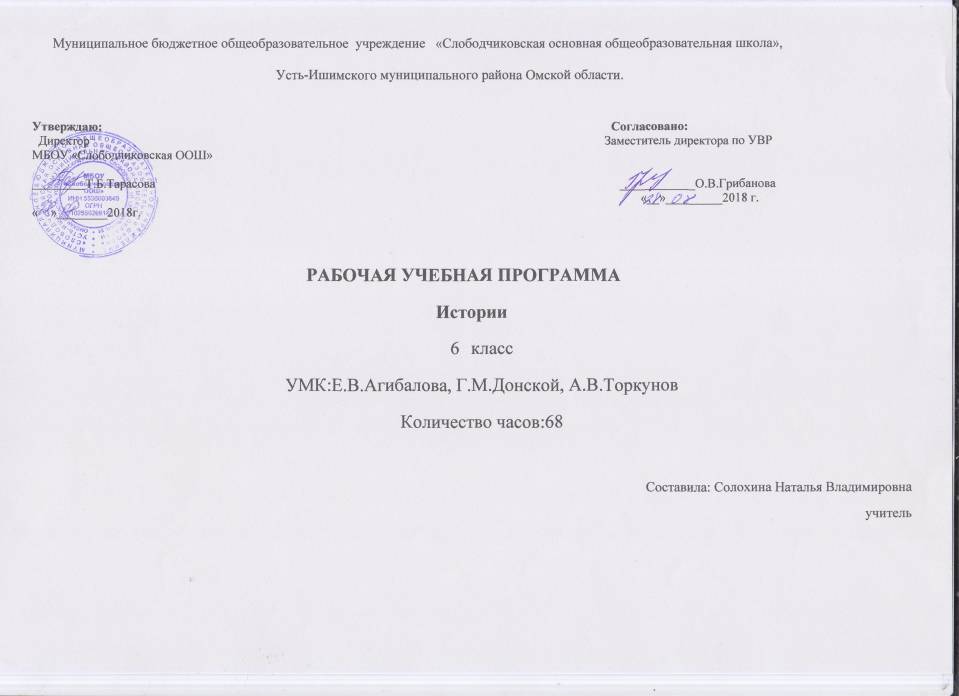 Планируемые результаты освоения учебного предметаПредметные результаты изучения истории учащимися включают:овладение целостными представлениями об историческом пути народов своей страны и человечества как необходимой основы для миропонимания и познания современного общества;способность применять понятийный аппарат исторического знания и приемы исторического анализа для раскрытия сущности и значения событий и явлений прошлого и современности;умения изучать и систематизировать информацию из различных исторических и современных источников, раскрывая ее социальную принадлежность и познавательную ценность;готовность применять исторические знания для выявления и сохранения исторических и культурных памятников своей страны и мираУчащиеся должны знать:хронологию, работу с хронологией;исторические факты, работу с фактами: характеризовать место, обстоятельства, участников, результаты важнейших исторических событий;Работу с историческими источниками: читать историческую карту с опорой на легенду; проводить поиск необходимой информации в одном источникеОписание (реконструкция): рассказывать (устно или письменно) об исторических  событиях, их участниках; характеризовать условия и образ жизни, занятия людей , на основе текста и иллюстраций учебника, дополнительной литературы, составлять описание.Различать факт (событие) соотносить единичные исторические факты , называть характерные, существенные признаки исторических событий и явлений; раскрывать смысл, значение важнейших исторических понятий;  Уметь:указывать хронологические рамки и периоды ключевых процессов, а также даты важнейших событий отечественной и всеобщей истории; - работать с учебной и внешкольной , использовать современные источники информации, в том числе материалы на электронных носителях; использовать текст исторического источника при ответе на вопросы,показывать на исторической карте территории расселения народов, границы государств, города, места значительных исторических событийрассказывать о важнейших исторических событиях и их участниках, показывая знание необходимых  фактов, дат, терминов; давать описание исторических событий и памятников культуры на основе текста и иллюстративного материала учебника,объяснять свое отношение к наиболее значительным событиям и личностям истории России и всеобщей историиМетапредметные результаты способность сознательно организовывать свою деятельность — учебную, общественную и др.;владение умениями работать с учебной и внешкольной информацией , использовать современные источники информации, в том числе материалы на электронных носителях;способность решать творческие задачи, представлять результаты своей деятельности в различных формах (сообщение, эссе, презентация, реферат и др.);готовность к сотрудничеству с соучениками,Личностные результатыосознание своей идентичности как гражданина страны, члена семьиосвоение гуманистических традиций и ценностей современного общества,осмысление социально-нравственного опыта предшествующих поколений,понимание культурного многообразия мира, уважение к культуре своего и других народов, толерантность.Учащиеся должны владеть:способностью решать творческие задачи, представлять результаты своей деятельности в различных формах (сообщение, эссе, презентация, реферат и др.); - чувством патриотизма, уважения к своему Отечеству — многонациональному Российскому государству, в соответствии с идеями взаимопонимания, толерантности и мира между людьми и народами.5. Содержание тем учебного курсаРаздел 1.Введение (1 час)Средневековье как период всемирной истории. Происхождение и смысл понятия «средние века», хронологические рамки средневековья. Понятие средневековой цивилизации.Раздел 2. Становление Средневековой Европы (VI-XIвв) (5 часов) Варварские народы Европы: кельты, германцы, славяне в эпоху Великого переселения народов. Природа и человек в раннее средневековье. Общественный строй варваров. Образование варварских королевств на территории Западной Римской империи.Судьба варварских королевств в Италии. Франкское государство и его завоевания. Образование единого английского государства. Основание династии Каролингов. Общественное устройство и законы варварских королевств. Рождение нового средневекового общества. Формирование классов феодального общества. Вассальные отношения. Начало феодальной раздробленности. Феодальная лестница. Понятие феодализма.Норманны и их набеги. Северная Европа в раннее средневековье.Раздел 3. Арабы в VI – XI вв. (2 часа)Природа Аравии. Быт и хозяйство арабов. Мекка. Кааба. Жизнь и проповедь Мухаммеда. Принятие ислама и возникновение исламского государства у арабов. Основы исламского вероучения. Начало завоеваний арабов. Создание Арабского халифата. Политический и экономический строй халифата. Исламская культура. Причины распада халифата. Расширение исламского мира.Раздел 4. Феодалы и крестьяне. (2 часа) Средневековые города как центры экономической, политической и духовной жизни. Пути возникновения средневековых городов. Ремесло и торговля в средневековом городе. Борьба городов с сеньорами. Быт и нравы горожан. Влияние городской жизни на развитие средневековой цивилизации Запада.Раздел 5. Средневековый город и его обитатели (2 часа)Средневековые города как центры экономической, политической и духовной жизни. Пути возникновения средневековых городов. Ремесло и торговля в средневековом городе. Борьба городов с сеньорами. Быт и нравы горожан. Влияние городской жизни на развитие средневековой цивилизации Запада.Раздел 6. Католическая церковь. (2 часа)Идея единства христианского мира. Христианство и культура. Раскол христианского мира. Расхождения между Восточной и Западной церквами. Католический и православный мир.Изменения во взглядах горожан на мир. Характер движений еретиков. Церковь и еретики. Создание инквизиции и борьба с ересью.Причины и цели крестовых походов. Роль папства в организации крестовых походов. Участники крестовых походов. Государства крестоносцев на Востоке. Четвёртый крестовый поход и захват Константинополя. Детский крестовый поход. Завершение и итоги крестовых походов.Раздел 7.Образование централизованных государств в Западной Европе (6 часов)Франция при первых Капетингах. Причины и начало политической централизации Франции. Укрепление королевской власти. Королевская власть в Англии. Война баронов против короля и принятие Великой хартии вольностей. Начало английского парламентаризма.Причины и начало Столетней войны. Ход военных действий. Обострение социально-политических противоречий в воюющих странах: парижское восстание, Жакерия, восстание Уота Тайлера. Возобновление войны. Успехи англичан. Жанна д' Арк – национальная героиня Франции. Окончание и итоги Столетней войны. Завершение создания централизованного государства во Франции. Война Алой и Белой розы в Англии.Раздел 8.  Германия и Италия в XII-XV веках. (2 часа)Политическое развитие Германии и Италии. Феодальная раздробленность Германии и Италии. Борьба империи и городов Северной Италии. Завершение борьбы между императорами и римскими папами.Раздел 9. Славянские государства и Византия. (2 часа)Социальное и политическое развитие Чехии в составе Священной Римской империи. Карл IV. Проповедь Яна Гуса. Причины, ход и итоги гуситских войн. Завоевания турок-османов. Создание Османской империи. Турецкая армия. Янычары. Завоевания турок. Христианские народы под властью исламского государства. Падение Константинополя и гибель государств православного мира на юго-востоке Европы.Раздел 10. Культура Западной Европы в XI – XV вв.(2 часа)Средневековые школы и обучение в них. Возникновение университетов. Устройство средневекового университета. Студенты и преподаватели. Обучение в средневековом университете. Средневековая наука. Влияние христианства на европейскую культуру. Романское искусство. Изобразительное искусство. Средневековая литература. Зарождение идей гуманизма. Искусство раннего Возрождения.Раздел 11. Народы Азии, Америки и Африки в средние века. (1 час)Связь традиций древнего и средневекового Китая. Религии. Власть императора. Конфуцианская система воспитания. Школа в средневековом Китае. Особенности цивилизаций Американского континента: хозяйство, политическое и общественное устройство, религия, культура. Города-государства майя. Империя ацтеков. Царство инков.Раздел 12. Итоговое повторение. (1 час)Итоговое повторение курса История Средних веков.ИСТОРИЯ РОССИИ ОТ ДРЕВНЕЙ РУСИ К РОССИЙСКОМУ ГОСУДАРСТВУ  (С ДРЕВНОСТИ ДО КОНЦА XV в.) (40 ч)ВведениеПредмет отечественной истории. История России как неотъемлемая часть всемирно исторического процесса. Факторы самобытности российской истории. Природный фак-тор в отечественной истории. Источники по российской истории. Историческое пространство и символы российской истории. Кто и для чего фальсифицирует историю России.Народы и государства на территории нашей страны в древности. Появление и расселение человека на территории современной России. Первые культуры и общества.Малые государства Причерноморья в эллинистическую эпоху. Евразийские степи и лесостепь. Народы Сибири и Дальнего Востока. Хуннский каганат. Скифское царство. Сарматы. Финские племена. Аланы.Восточная Европа и евразийские степи в середине I тысячелетия н. э.Великое переселение народов. Гуннская держава Аттилы. Гуннское царство в предгорном Дагестане. Взаимодействие кочевого и оседлого мира в эпоху Великого переселения народов. Дискуссии о славянской прародине и происхождении славян. Расселение славян, их разделение на три ветви — восточных, западных и южных славян. Славянские общности Восточной Европы. Их соседи — балты, финно-угры, кочевые племена.Хозяйство восточных славян, их общественный строй и политическая организация. Возникновение княжеской власти. Традиционные верования славян. Страны и народы Восточной Европы, Сибири и Дальнего Востока. Объединения древнетюркских племён тюрков, огузов, киргизов и кыпчаков. Великий Тюркский каганат; Восточный Тюркский каганат и Западный Тюркский каганат. Уйгурский каганат. Великий киргизский каганат.Образование государства РусьПолитическое развитие Европы в эпоху раннего Средневековья. Норманнский фактор в образовании европейских государств. Предпосылки и особенности складывания государства Русь. Формирование княжеской власти (князь и дружина, полюдье). Новгород и Киев — центры древнерусской государственности. Князь Олег. Образование государства. Перенос столицы в Киев.Первые русские князья, их внутренняя и внешняя политика. Формирование территории государства Русь. Социально-экономический строй ранней Руси. Земельные отношения. Свободное и зависимое население. Крупнейшие русские города, развитие ремёсел и торговли. Отношения Руси с соседними народами и государствами: Византией, странами Северной и Центральной Европы, кочевниками. Святослав и его роль в формировании системы геополитических интересов Руси. Быт и образ жизни разных слоёв населения.Русь в конце 1X — начале XII в.Место и роль Руси в Европе. Расцвет Русского государства. Политический строй. Органы власти и управления. Внутриполитическое развитие. Ярослав Мудрый. Владимир Мономах. Древнерусское право: Русская Правда, церковные уставы. Социально-экономический уклад. Земельные отношения. Уровень социально-экономического развития русских земель. Дискуссии об общественном строе. Основные социальные слои древнерусского общества. Зависимые категории населения. Православная церковь и её роль в жизни общества. Развитие международных связей Русского государства, укрепление его международного положения. Развитие культуры. Летописание. «Повесть временных летРусь в середине ХII — начале XIII в.Эпоха политической раздробленности в Европе. Причины, особенности и последствия политической раздробленности на Руси. Формирование системы земель  самостоятельных государств.Изменения в политическом строе. Эволюция общественного строя и права. Территорияи население крупнейших русских земель. Рост и расцвет городов.Консолидирующая роль православной церкви в условиях политической децентрализации.Международные связи русских земель. Развитие русской культуры: формирование региональных центров. Летописание и его центры. Даниил Заточник. «Слово о полку Игореве».Русские земли в середине XIII  —  XIV в.Возникновение Монгольской державы. Чингисхан и его завоевания. Формирование Монгольской империи и её влияние на развитие народов Евразии. Великая Яса. Завоевательные походы Батыя на Русь и Восточную Европу и их последствия. Образование Золотой Орды. Русские земли в составе Золотой Орды. Политико-государственное устройство страны. Система управления. Армия и вооружение. Налоги и повинности населения. Города. Международная торговля. Влияние Орды на политическую традицию русских земель, менталитет, культуру и быт населения.         Формирование единого Русского государстваПолитическая карта Европы и русских земель в начале XV в. Борьба Литовского и Московского княжеств за объединение русских земель.Распад Золотой Орды и его влияние на политическое развитие русских земель. Большая Орда, Крымское, Казанское, Сибирское ханства, Ногайская Орда и их отношения с Московским государством.Междоусобная война в Московском княжестве во второй четверти XV в. Василий Тёмный. Новгород и Псков в XV в. Иван III. Присоединение Новгорода и Твери к Москве. Ликвидация зависимости от Орды. Принятие общерусского Судебника. Государственные символы единого государства. Характер экономического развития русских земель. Установление автокефалии Русской православной церкви. Внутрицерковная борьба. Ереси. Расширение международных связей Московского государства. Регулятивные УУД:выдвижение идеи (мозговой штурм), проблематизация, целеполагание и формулирование задачивыдвижение гипотезы, постановка вопроса (поиск гипотезы), формулировка предположения (гипотезы)обоснованный выбор способа или метода пути в деятельностипланирование своей деятельности, самоанализа и рефлексииПознавательные УУД:находить информацию по каталогам, контекстный поиск в гипертексте, в Интернете, формулирование ключевых словструктурирование информации, выделение главного, прием и передача информации, представление различных формах, упорядочение, хранение и поискпостроение устного сообщения о проделанной работе, выбор способов и форм наглядной презентации (продукта) результатов деятельности, изготовление предметов наглядности, подготовка письменного отчета о проделанной работе.Личностные УУД:организация рабочего места, подбор необходимого оборудования,подбор и приготовление необходимых материалов,проведение собственно эксперимента, наблюдение за ходом эксперимента,измерение параметров, осмысление полученных результатов.Коммуникативные УУД:умение слушать и понимать других,выражать себя, находить компромисс,взаимодействовать внутри группыРезультаты усвоения.понимать значение ключевых слов модуля: культура, материальная культура, духовная культура, наследие,  культурные   достижения, общечеловеческие ценности.приводить примеры исторических и культурных  достижений;анализировать источники различного вида и типа  для   получения первоначальных историко-обществоведческих знаний;на основе анализа источников делать умозаключения, выводы, устанавливать причинно-следственные связи;5.представлять результаты своей деятельности                                                                       Тематическое планирование№ п/пТема урокаК-во часов№ п/пТема урокаК-во часовРаздел 1.Введение (1 час)Раздел 1.Введение (1 час)Раздел 1.Введение (1 час)1Что изучает история Средних веков1Раздел 2. Становление Средневековой Европы (VI-XIвв) (5 часов)Раздел 2. Становление Средневековой Европы (VI-XIвв) (5 часов)Раздел 2. Становление Средневековой Европы (VI-XIвв) (5 часов)2Древние германцы и Римская империя13Королевство франков и христианская церковь14Возникновение и распад империи Карла Великого. Феодальная раздробленность15Западная Европа в IX-XI вв.16Культура Западной Европы в эпоху Раннего Средневековья1Раздел 3. Арабы в VI – XI вв. (2 часа)Раздел 3. Арабы в VI – XI вв. (2 часа)Раздел 3. Арабы в VI – XI вв. (2 часа)7Византия- государственное устройство и культура18Образование славянских государств1Раздел 4. Феодалы и крестьяне. (2 часа)Раздел 4. Феодалы и крестьяне. (2 часа)Раздел 4. Феодалы и крестьяне. (2 часа)9Арабский халифат и его распад110Культура стран халифата1Раздел 4. Феодалы и крестьяне. (2 часа)Раздел 4. Феодалы и крестьяне. (2 часа)Раздел 4. Феодалы и крестьяне. (2 часа)11В рыцарском замке112Средневековая деревня и ее обитатели1Раздел 5. Средневековый город и его обитатели (2 часа)Раздел 5. Средневековый город и его обитатели (2 часа)Раздел 5. Средневековый город и его обитатели (2 часа)13Средневековый город114Горожане и их образ жизни1Раздел 6. Католическая церковь. (2 часа)Раздел 6. Католическая церковь. (2 часа)Раздел 6. Католическая церковь. (2 часа)15Католическая церковь в Средние века116Крестовые походы1Раздел 7.Образование централизованных государств в Западной Европе (XI-XV) (6 часов)Раздел 7.Образование централизованных государств в Западной Европе (XI-XV) (6 часов)Раздел 7.Образование централизованных государств в Западной Европе (XI-XV) (6 часов)17Объединение Франции118Что англичане считают началом своих свобод119Столетняя война120Крестьянские восстания во Франции и Англии121Усиление королевской власти во Франции и Англии122Реконкиста1Раздел 8.  Германия и Италия в XII-XV веках. (2 часа)Раздел 8.  Германия и Италия в XII-XV веках. (2 часа)Раздел 8.  Германия и Италия в XII-XV веках. (2 часа)23Усиление власти князей Германии124Расцвет итальянских городов1Раздел 9. Славянские государства и Византия. (2 часа)Раздел 9. Славянские государства и Византия. (2 часа)25Гуситское движение в Чехии126Завоевание турками-османами Балканского полуострова1Раздел 10. Культура Западной Европы в XI – XV вв.(2 часа)Раздел 10. Культура Западной Европы в XI – XV вв.(2 часа)Раздел 10. Культура Западной Европы в XI – XV вв.(2 часа)27Образование и философия, литература, искусство128Культура Раннего Возрождения. Научные открытия и изобретения. Народы Азии, Америки и Африки в Средние века1ИСТОРИЯ РОССИИ ОТ ДРЕВНЕЙ РУСИ К РОССИЙСКОМУ ГОСУДАРСТВУ  (С ДРЕВНОСТИ ДО КОНЦА XV в.) (40 ч)ИСТОРИЯ РОССИИ ОТ ДРЕВНЕЙ РУСИ К РОССИЙСКОМУ ГОСУДАРСТВУ  (С ДРЕВНОСТИ ДО КОНЦА XV в.) (40 ч)ИСТОРИЯ РОССИИ ОТ ДРЕВНЕЙ РУСИ К РОССИЙСКОМУ ГОСУДАРСТВУ  (С ДРЕВНОСТИ ДО КОНЦА XV в.) (40 ч)Народы и государства на территории нашей страны в древности(22ч)Народы и государства на территории нашей страны в древности(22ч)Народы и государства на территории нашей страны в древности(22ч)31Введение. Наша Родина - Россия132Древние люди и их стоянки на территории современной России133Неолитическая революция. Первые скотоводы, земледельцы, ремесленники134Образование первых государств135Восточные славяне и  их соседи136История заселения родного края. Модуль «Проектно-исследовательская деятельность в ходе изучения краеведения»137Первые известия о Руси138-39Становление Древнерусского государства240Правление князя Владимира. Крещение Руси141Русское государство при Ярославе Мудром142Русь при наследниках Ярослава Мудрого. Владимир Мономах143Общественный строй и церковная организация на Руси. Модуль «Проектно-исследовательская деятельность в ходе изучения краеведения».144Культурное  пространство Европы и культура Древней Руси. Модуль «Проектно-исследовательская деятельность в ходе изучения краеведения»145Повседневная жизнь населения. Модуль «Проектно-исследовательская деятельность в ходе изучения краеведения»146Место и роль Руси в Европе. Повторительно-обобщающий урок. Модуль «Проектно-исследовательская деятельность в ходе изучения краеведения»147Урок истории и культуры родного края в древности. Модуль «Проектно-исследовательская деятельность в ходе изучения краеведения»148Политическая раздробленность в Европе и на Руси149Владимиро-Суздальское княжество150Новгородская республика151Южные и юго-западные русские княжества152Повторительно-обобщающий урок по теме «Русь в сер. XII- сер. XIII века»1Русские земли в середине XIII  —  XIV в. (18ч)Русские земли в середине XIII  —  XIV в. (18ч)53Монгольская империя и изменение политической картины мира154Батыево нашествие на Русь155Северо-Западная Русь между Востоком и Западом156Золотая Орда: государственный строй, население, экономика и культура157Литовское государство и Русь158Усиление Московского княжества в Северо-Восточной Руси159Объединение русских земель вокруг Москвы. Куликовская битва.160Развитие культуры в русских землях во второй половине XIII-XIV вв161Родной край в истории и культуре Руси. Модуль «Проектно-исследовательская деятельность в ходе изучения краеведения»162Повторительно-обобщающий урок по теме «Русские земли в сер. XIII-XIV вв»163Русские земли на политической карте Европы и мира в начале XV в.164Московское княжество в первой половине XV в.165Распад Золотой Орды и его поседствия166Московское государство и его соседи во второй половине XV в.167Русская православная церковь в XV-нач. XVIвв.168Человек в Российском государстве второй пол. XV в.1Всего 68 часов